全国职业院校技能大赛赛项规程赛项名称：        汽车故障检修          英文名称：    Automotive Malfunction          Inspection and Repair        赛项组别：        高等职业教育组        赛项编号：            GZ026             一、赛项信息二、竞赛目标为贯彻党的二十大“加快建设交通强国”的决策部署，推动落实《国家职业教育改革实施方案》，加快职业教育制度创新，落实立德树人根本任务，培养具备“行业特质、爱国情怀、中国精神、国际视野”的综合型技术技能人才、能工巧匠、大国工匠。本赛项结合《新能源汽车产业发展规划（2021—2035年）》的目标要求，彰显中国职教特色，优化企业参与机制，服务汽车经济社会“购买管理”向“使用管理”转化，对接汽车“新四化”、新技术、新工艺、新能源，融入新的科技成果和企业技术，推动职业教育提档升级，办成国际水准的高水平技能赛事。本赛项紧紧围绕职业教育国家教学标准和企业真实工作任务要求，在考查选手汽车电控系统知识积累基础上，重点考查参赛队安全生产、组织管理、解决现场问题能力等职业技能与综合素养。通过“汽车故障检修”竞赛，检验高职院校汽车技术类专业（群）的教育教学成果，助推具有工匠精神的复合型技术技能人才的培养，达成产教协同育人目标，引领专业建设发展，加快三教改革创新的步伐。同时展示参赛队精湛的技艺、信息素养、创新精神等良好的精神风貌，向社会宣传职业教育成就，促进产教研用一体化，促进职业教育高水平高质量发展。三、竞赛内容本赛聚焦传统汽车、电动汽车的电控系统故障检修等关键核心技术，结合行业标准和岗位群要求，涵盖发动机、车身、底盘、纯电和混合动力汽车动力系统等电控系统的故障检修、汽车常用工量具使用、汽车专用检测仪器设备使用等典型工作任务，考查选手对汽车电控系统的知识掌握和使用现代汽车检测仪器设备进行故障检修的技能，以及计划组织、团队协作、安全防护、操作规范、诚实守信、绿色环保等职业素养。同时鼓励创新性的科学检测思维，不断探索汽车电控系统故障检修技术。（一）竞赛模块组成竞赛模块如表1。表1 竞赛模块组成（二）作业要求要求参赛队在规定时间内，以小组作业方式完成发动机、车身、底盘、纯电或混合动力汽车的电控系统故障检修作业。要求熟练查阅维修资料和电路图、规范使用工量具和仪器设备、准确测量技术参数判断故障点、正确记录作业过程和测试数据、准确完成作业操作。包括前期准备、安全检查、症状确认与分析、外观检查、仪器连接、故障码和数据流读取、高压断电、非带电状态检测验证、绝缘（漏电）检测、元器件测量、故障点确认和排除、5S管理等。（三）考核要点1.模块A：汽车动力及底盘电控系统故障检修本模块在纯电汽车或混合动力汽车上完成。任务一：汽车动力控制系统故障检修针对汽车动力控制系统，围绕“三电”系统的低压上电异常、高压上电异常、车辆无法正常行驶、车辆无法（交流）充电等故障，规范完成故障检修。任务二：汽车底盘电控系统故障检修围绕电动转向、防抱死制动、电子驻车等底盘电控系统故障，规范完成故障检修。2.模块B：发动机和车身电控系统故障检修本模块在燃油车或混合动力汽车上完成。任务三：发动机电控系统故障检修围绕汽车发动机无法起动、起动困难、发动机运行不良等故障，规范完成故障检修。任务四：车身电控系统故障检修围绕电源管理系统、灯光控制系统、舒适系统、仪表与警告装置、车载网络系统、车身附件电路等共性关联性或单一性故障，规范完成故障检修。3.检修规范通过逻辑分析，资料检索及电路图，使用工量具、万用表、故障诊断仪、示波器等诊断检测设备，检测分析故障, 安全、合理、规范地完成故障检修。四、竞赛方式竞赛以线下比赛形式进行，全面考查参赛选手知识技能的综合应用和职业素养。竞赛组队方式为团体赛。每个参赛队2名选手组成，不限性别。参赛选手须为2023年度高等职业学校专科、高等职业学校本科全日制在籍学生（以报名时的学籍信息为准）。五年制高职学生报名参赛的,须为高职段四、五学期全日制在籍学生。凡在往届全国职业院校技能大赛中获一等奖的选手，不能再参加同一项目同一组别的比赛。以省（自治区、直辖市、新疆生产建设兵团）为单位报名参赛；同一学校参赛队不超过1支，不得跨校组队；指导教师须为本校在职专兼职教师，每名选手限报1名指导教师，已经在同级别或高于此级别同类赛项中获得优秀指导教师或优秀教练的，不能申报指导教师。以正式比赛报名通知为准。五、竞赛流程正式比赛时间2天，竞赛日程如表2,比赛场次根据最后报名参赛队数量调整。表2 竞赛日程六、竞赛规则（一）选手报名1.参赛选手和指导教师报名获得确认后不得随意更换。如因故无法参赛，须由省级教育行政部门于开赛10个工作日之前出具书面说明，经大赛执委会办公室核实后予以更换；团体赛选手因特殊原因不能参加比赛时，由大赛执委会办公室根据赛项的特点决定是否进行缺员比赛，并上报大赛执委会备案。2.参赛校须给参赛选手进行安全培训，掌握竞赛车辆及设备安全操作规范的要求。（二）熟悉场地严格遵守赛场管理制度，严禁拥挤、喧哗，严禁与现场工作人员进行交流，不发表有损大赛整体形象的言论。（三）入场规则参赛选手必须持本人身份证、并佩戴组委会签发的参赛证件，按竞赛规定的时间，到指定的场地参赛。选手在赛前60分钟到达指定地点进行检录、抽取顺序号，在赛前10分钟统一入场，进行赛前准备，等候比赛开始指令。正式竞赛开始尚未检录的选手，不得参加竞赛。已检录入场的参赛选手未经允许，不得擅自离开。参赛选手须严格按照竞赛要求着装，凭场次工位号进入赛场，不得携带其他显示个人身份信息物品，不得将任何通讯及存储设备、纸质材料等违规物品带入赛场。（四）赛场规则1.参赛选手经检录后实行封闭管理。2.裁判长发布竞赛开始指令后正式开始竞赛，参赛选手合理计划安排，利用现场提供的所有条件完成竞赛任务。3.参赛选手须严格遵守安全操作规程，并接受裁判员的监督和警示，以确保安全。参赛选手因个人误操作造成人身安全事故和设备故障时，裁判长有权中止该参赛选手竞赛；如非参赛选手个人因素出现设备故障而无法竞赛，由裁判长视具体情况做出裁决。4.选手若提前结束竞赛，应举手向裁判员示意，选手结束竞赛后不得再进行任何操作。5.裁判长在竞赛阶段统一进行剩余时间提醒、发布竞赛结束指令。竞赛结束时所有参赛选手立即停止操作。其它未涉及事项或突发事件，由大赛执委会负责解释或决定。（五）离场规则参赛选手须服从裁判统一指挥，尊重赛场工作人员，自觉维护赛场秩序有序离场，不得带出赛卷、稿纸、车辆钥匙等物品。（六）成绩评定及公布1.严禁参赛选手、赛项裁判、工作人员私自携带通讯、摄录设备进入比赛场地和裁判工作室。2.评分材料须由评分裁判签字确认，更正成绩需经裁判本人、裁判长及监督仲裁组长签字确认。3.裁判应与参赛人员无利益关系。与参赛单位、参赛选手有利益关系时，应主动申报、回避。4.在正式公布比赛成绩之前，任何人员不得泄露过程评分和结果评分的评分结果及相关数据。七、技术规范（一）法律法规《中华人民共和国安全生产法》、《机动车维修管理规定》等（二）技术标准1.GB/T18344-2016汽车维护、检测、检测技术规范2.GB7258-2017机动车运行安全技术条件3.GB/T15746-2011汽车修理质量检查评定方法4.GB/T19910-2005汽车发动机电子控制系统修理技术要求5.GB/T18384.1-2015电动汽车安全要求第1部分：车载可充电储能系统(REESS)6.GB/T18384.2-2015电动汽车安全要求第2部分：操作安全和故障防护7.GB/T18384.3-2015电动汽车安全要求第3部分：人员触电防护8.GB/T28382-2012纯电动乘用车技术条件9.GB/T18385-2005电动汽车动力性能试验方法10.GB/T18487.1-2015电动汽车传导充电系统第1部分通用要求11.GB/T31486-2015电动汽车用动力蓄电池电性能要求及试验方法12.GB/T18488.1-2015电动汽车用驱动电机系统第1部分：技术条件13.GB/T18488.2-2015电动汽车用驱动电机系统第2部分：试验方法14.GB/T20234.1-2015电动汽车传导充电用连接装置第1部分：通用要求15.GB/T20234.2-2015电动汽车传导充电用连接装置第2部分：交流充电接口16.GB/T24347-2009电动汽车DC/DC变换器(三)高职专业教学标准1.汽车制造类-汽车制造与试验技术4607012.汽车制造类-新能源汽车技术4607023.汽车制造类-汽车电子技术4607034.汽车制造类-汽车造型与改装技术4607055.道路运输类-汽车检测与维修技术5002116.道路运输类-新能源汽车检测与维修技术500212（四）操控人员要求1.具有正确使用常用检测仪器设备的能力；2.具有传统汽车和新能源汽车维护的能力；3.具有一定的汽车性能检测的能力；4.具有汽车故障检测与排除的能力；5.具有新能源汽车常规系统的检测与维修能力；6.具有新能源汽车高压系统的检测与维修能力；7.具有汽车维修业务接待和业务管理的能力；8.具有查阅、应用汽车维修资料的能力；9.具有发动机电控系统、车身电控系统、底盘电控系统、新能源汽车汽车基础知识；10.具备发动机电控系统、车身电控系统、底盘电控系统、新能源汽车控制系统检修方法;11.能依据检验标准完成发动机电控系统、车身电控系统、底盘电控系统质检;12.能依据新能源汽车动力系统检验标准完成质检;13.具有适应产业数字化发展需求的基本数字技能；14.具有专业相关的法律法规、绿色生产、环境保护、安全防护、质量管理、安全生产等知识与技能。八、技术环境（一）竞赛环境竞赛场地在承办院校合格场地进行，赛场符合防火安全规定，提供稳定的电、气源，场地采光、照明和通风良好，设有尾排通风装置，配有供电应急设备，配备水基型灭火器以应对电动汽车的电气安全事故。赛场内安排有裁判休息区、监督仲裁室、专家室、评分裁判室、机要室、医疗室、选手封闭室、卫生间等必要的区域；评分裁判室、裁判休息区、监督仲裁室、选手封闭区刚性隔离；所有比赛工位用专用屏风隔离，避免相互影响；现场配备音响、摄像设备，以便有效组织赛场活动；现场配备计时器，准确把控竞赛时间；赛场机要室钥匙由裁判长和监督仲裁组长分别保管，严禁外人进入。各模块共用竞赛场地，赛场总面积不小于800㎡，配备8～12个竞赛工位和2个备用工位，比赛工位数根据最后报名参赛教师数量调整。每个工位占地面积不低于50㎡，提供220V交流电，插座带漏电保护和接地保护，能承载功率7kw、电流32A以上，配置有双柱举升机、尾排及通风系统；竞赛场地净空高度不低于4.2m，实操竞赛工位布置见图1。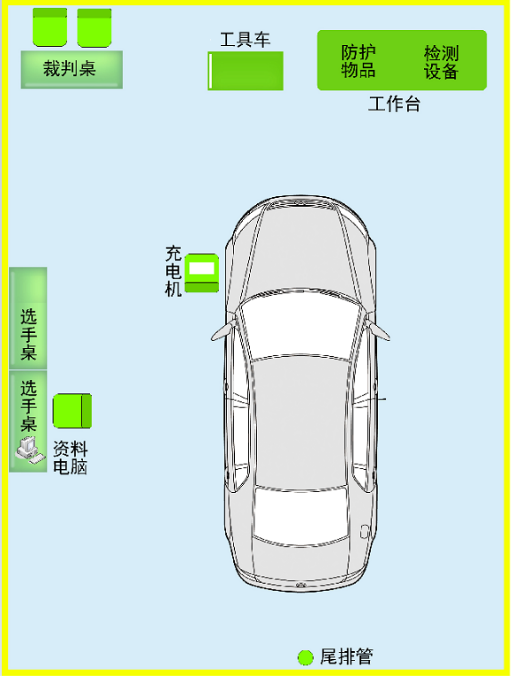 图1整车竞赛工位布置图（二）技术平台技术平台见表3表3  技术平台九、竞赛样题专家组依据本规程公布的作业要求和考核要点负责编制竞赛用试题，试题与评分标准对应考核模块的故障点或规范操作要点。竞赛设备说明书、维修手册、电路图等相关技术资料将随比赛车（机）型同时在大赛网络信息发布平台公布，具体形式为电子版。样题与参考评分标准详见附件1-10，仅作为训练参考。十、赛项安全赛项安全是一切工作顺利开展的先决条件，是赛项筹备和运行工作必须考虑的核心问题。赛项执委会采取切实有效措施保证大赛期间参赛选手、指导教师、工作人员等人员的人身安全。1.赛场配备技术人员，当车辆、设备等出现问题时，技术人员可第一时间提供专业技术支持。2.竞赛现场配置安全通道，当出现火情或其他灾害情况，工作人员应立即向保卫组汇报，保卫组接报后要火速到达现场并配合消防队员和公安干警，指挥人员疏散到安全区域并及时处置现场状况。3.竞赛过程中出现设备断电、故障等意外时，现场裁判需及时确认情况，安排技术支持人员进行处理，现场裁判登记详细情况，填写补时登记表，报裁判长批准后，可安排延长补足相应选手的比赛时间。4.赛场布置2个备用工位，与其他竞赛工位间隔至少1个工位的宽度布置。当出现非选手原因设备断电、故障等意外时，经现场裁判认可，裁判长确认予以安排备用工位进行比赛。5.赛场设有应急医疗点，用于参赛选手突发身体不适（如发热、咳嗽等）或出现碰伤、划伤等意外情况的应急处理；如应急医疗点检测参赛选手可以继续比赛的，经裁判长确认予以安排原工位或备用工位进行比赛。如参赛选手不能继续参加比赛的，必要时可联系120急救车。十一、成绩评定（一）评分标准1.评分方法赛项最终得分按百分制计算，各参赛队成绩为2个竞赛模块成绩的加权总和。其中模块A汽车动力及底盘电控系统检修、模块B发动机及车身电控系统故障检修，系数分别为0.60和0.40。总成绩=模块A成绩×0.6 + 模块B成绩×0.4。具体评分细则如表4所示。表4 评分细则2.违规扣分（1）在完成工作任务的过程中，因操作不当导致人身或设备安全事故每次扣10分，直至取消比赛资格。（2）损坏赛场提供的设备，污染赛场环境等不符合职业规范的行为扣5分。（3）在竞赛时段，参赛选手有不服从裁判扰乱赛场秩序、有作弊行为的、裁判宣布竞赛时间到仍强行操作的，取消参赛队奖项评比资格。（4）选手报告单上留有不应有的标识、符号、文字，扣5分。（二）裁判组成赛项裁判组负责赛项成绩评定工作。评分标准以“公平、公正、公开”为原则，采用过程评分和结果评分两种方式。成立由检录组、裁判组、监督仲裁组组成的成绩管理组织机构。参照《全国职业院校技能大赛专家和裁判工作管理办法》的有关要求，要求裁判人员的类别来自汽车维修企业，非参赛院校、非赛项合作企业，具有5年以上从事汽车维修岗位或汽车技术类专业教学经历。见表5.表5 裁判员人数和组成条件要求具体要求与分工如下：（1）检录工作人员负责对参赛选手进行点名登记、身份核对等工作。检录工作由赛项承办院校工作人员承担。（2）裁判组实行“裁判长负责制”，全面负责赛项的裁判管理工作并处理比赛中出现的争议问题。负责组织比赛，对竞赛模块的试题与评分标准对接专家组长向裁判组培训解释。裁判报到后实行封闭管理。每天比赛前1小时通过抽签方式，初步确定裁判执裁工位，裁判不能执裁同省参赛队。（3）裁判员根据比赛需要分为加密裁判、现场裁判、评分裁判。1）加密裁判：负责组织参赛选手抽签，对参赛队信息、抽签号等进行加密；各赛项加密裁判由赛区执委会根据赛项要求确定。同一赛项的加密裁判来自不同单位，且不得参与评分、统分和核分工作。2）现场裁判：按规定做好赛场记录，维护赛场纪律，评判参赛选手的现场作业。3）评分裁判：负责对参赛选手的报告单按赛项评分标准进行评定，并负责核分和统分工作。（4）监督仲裁组对裁判组的工作进行全程监督，并对竞赛成绩抽检复核；接受由参赛队领队提出的对裁判结果的申诉，组织复议并及时反馈复议结果。（三）成绩评分1.过程评判现场裁判依据现场评判表，对参赛选手竞赛过程的人物安全、设备使用、操作规范、职业素养进行评判。评判结果由现场执裁裁判员签字确认。2.结果评分评分裁判根据现场评判表、参赛选手提交的报告单，依据评分标准进行评分、统分和核分。评分结果由评分裁判员、统分和核分裁判员签字确认。3.解密在监督仲裁组监督下，由裁判长指定解密裁判启封检录抽签一次加密档案、二次加密档案，找出各参赛队与场次工位对应关系；将竞赛结果分别由场次工位号转换为参赛队，然后进行分值排序，打印封装。4.总成绩排序总成绩为两个竞赛模块成绩之和。竞赛成绩相同时，以完成全部竞赛模块所用总时间少的名次在前；竞赛总成绩和完成全部竞赛模块所用总时间均相同时，按模块A赛项成绩进行排序的名次在前；竞赛成绩再相同时，按模块A任务一赛项成绩进行排序；竞赛成绩仍相同时，模块A任务二赛项成绩进行排序；竞赛成绩仍相同时，按模块B任务三赛项成绩进行排序。5.抽检复核为保障成绩统计的准确性，监督仲裁组对赛项总成绩排名前30%的所有参赛队的成绩进行复核；对其余成绩进行抽检复核，抽检覆盖率不得低于15%。监督仲裁组将复检中发现的错误通过书面方式及时告知裁判长，由裁判长更正成绩并签字确认。错误率超过5%的，则认定为非小概率事件，裁判组需对所有成绩进行复核。6.成绩管理按照《全国职业院校技能大赛制度汇编》中成绩管理办法明确要求，严禁参赛选手、赛项裁判（含裁判长）、专家组成员、工作人员私自携带通讯、摄录设备进入比赛场地。赛场可根据需要配置安检设备，对进入赛场重要部位的人员进行安检，可在赛场相关区域安置无线信息屏蔽设备。赛项裁判应在检录前与参赛选手隔离。参赛选手的成绩评定与管理按照严密的程序进行。成绩管理流程见图2。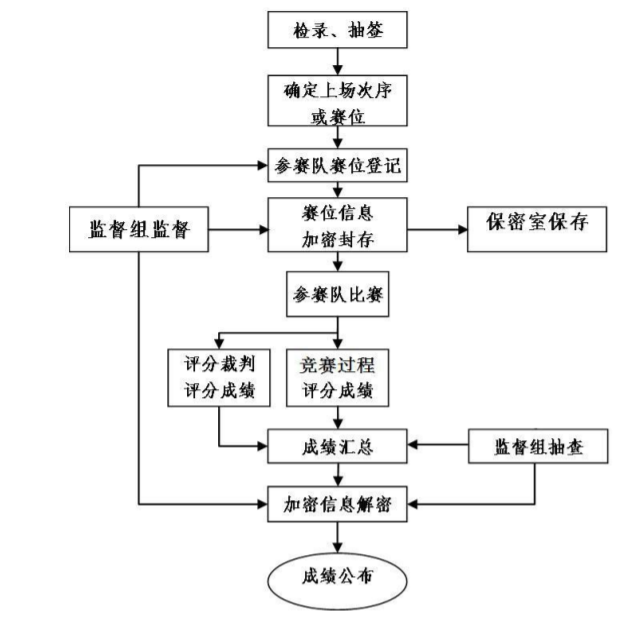 图2 成绩管理流程（四）成绩公布1.公示。所有竞赛结束后记分员将解密后的各参赛队成绩汇总成最终成绩单，经裁判长、监督仲裁组组长签字后进行公示。2.录入。成绩公示2小时无异议后，由赛务信息员将赛项总成绩的最终结果录入赛务管理系统。3.审核。赛务信息员对成绩数据审核后，将赛务系统中录入的成绩导出打印，经裁判长、监督仲裁组组长审核签字。4.公布。由裁判长在闭幕式上宣布最终竞赛成绩。5.报送。由赛务信息员将签字的纸质打印成绩单报送赛项执委会和大赛执委会办公室。十二、奖项设置本赛项设团体一、二、三等奖。以赛项实际参赛队总数为基数，一、二、三等奖获奖比例分别为10%、20%、30%（小数点后四舍五入）。获一等奖参赛队的指导教师颁发“优秀指导教师奖”。十三、赛项预案1.赛场配备技术人员，当车辆、设备等出现问题时，技术人员可第一时间提供专业技术支持。赛场备用应急发电、空气压缩机设备、消防车等设施，保证水、电、气、耗材用品等的连续供应，并做好应对突发事件的准备。2.竞赛现场配置安全通道，当出现火情或其他灾害情况，工作人员应立即向保卫组汇报，保卫组接报后要火速到达现场并配合消防队员和公安干警，指挥人员疏散到安全区域并及时处置现场状况。3.竞赛过程中出现设备断电、故障等意外时，现场裁判需及时确认情况，安排技术支持人员进行处理，现场裁判登记详细情况，填写补时登记表，报裁判长批准后，可安排延长补足相应选手的比赛时间。4.赛场布置2个备用工位，与其他竞赛工位间隔至少1个工位的宽度布置。5.当出现非选手原因设备断电、故障等意外时，经现场裁判认可，裁判长确认予以安排备用工位进行比赛。6.赛场设有应急医疗点，用于参赛选手突发身体不适（如发热、咳嗽等）7.出现碰伤、划伤等意外情况的应急处理；如应急医疗点检测参赛选手可以继续比赛，经裁判长确认予以安排原工位或备用工位进行比赛。如参赛选手不能继续参加比赛，必要时可联系120急救车。8.比赛期间发生意外事故，应第一时间报告赛项执委会，同时采取措施避免事态扩大。赛项出现重大安全问题可以停赛，是否停赛由赛区执委会决定。事后赛区执委会应向大赛执委会报告详细情况。十四、竞赛须知（一）参赛队须知1.各参赛队须为参赛选手购买大赛期间的人身意外伤害保险。2.各参赛队须对参赛选手、指导教师、领队进行安全管理和维稳教育，在比赛期间需保持通信畅通。3.对申诉的仲裁结果，领队和指导教师应带头服从和执行，还应说服参赛选手服从和执行。凡恶意申诉，一经查实，组委会将追查相关人员责任。4.领队负责做好本参赛队比赛期间的管理与组织工作。5.执行大赛各项规定。各参赛队领队、指导教师在比赛前和比赛期间不允许私自接触裁判，不得以任何形式影响裁判人员的评判。6.指定一名领队或指导教师准时参加赛前领队会议，进行抽签确定竞赛当日抽签顺序，并认真传达落实会议精神。（二）指导教师须知1.指导教师经报名、审核后确定，一经确定不得更换，如需更换，须由各地区代表队行政部门于相应赛项开赛10个工作日之前出具书面说明并按相关规定补充人员并接受审核。2.各代表队指导教师要坚决执行比赛的各项规定，指导选手做好赛前的一切准备工作，不得以任何理由影响比赛正常进行。3.对申诉的仲裁结果，指导教师应带头服从和执行，还应说服选手服从和执行。4.指导教师应认真研究和掌握本赛项比赛的技术规则和赛场要求，对参赛选手做好安全和纪律教育。（三）参赛选手须知1.参赛选手应严格遵守竞赛规则和竞赛纪律，服从裁判员和竞赛工作人员的统一指挥安排，自觉维护赛场秩序，不得因申诉或对处理意见不服而停止竞赛，否则以弃权处理。2.参赛选手须文明竞赛，接受裁判的监督和警示。3.参赛选手必须持本人身份证、并佩戴组委会签发的参赛证件；在赛前60分钟到达赛场进行检录、抽取赛位号，进行赛前准备，等候比赛开始指令。正式竞赛开始尚未检录的选手，不得参加竞赛。已检录入场的参赛选手未经允许，不得擅自离开。4.选手进入赛场不得携带任何纸质资料、通讯工具、电子书、存储设备、照相及录像设备等。5.选手在收到开赛信号前不得启动操作；若结束比赛，应向裁判举手示意，由裁判记录比赛结束时间；比赛结束后，不得再进行任何与比赛有关的操作。6.在比赛中如遇非人为因素造成的器材故障，应及时向裁判反映，经裁判确认后，可向裁判长申请补足排除故障的时间。7.比赛结束后，应按要求向裁判提交选手报告单。8.参赛选手应注意安全，必须穿安全鞋（自备绝缘鞋）。着装须符合安全生产及竞赛要求。（四）工作人员须知1.工作人员必须服从统一领导，严格遵守竞赛纪律及时间安排，严守工作岗位，不得无故离岗。2.工作人员必须着装整齐，统一佩戴由大赛组委会签发的相应证件，精神饱满、热情服务。3.熟悉赛项指南，严格按照工作程序和有关规定办事，遇突发事件，按照安全工作预案，组织指挥人员疏散，确保人员安全。4.工作人员未经允许不得随意进入比赛现场。十五、申诉与仲裁本赛项在比赛过程中若出现有失公正或有关人员违规等现象，参赛队领队可在比赛结束后2小时之内向监督仲裁组提出书面申诉。书面申诉应对申诉事件的现象、发生时间、涉及人员、申诉依据等进行充分、据实叙述，并由领队亲笔签名。非书面申诉不予受理。赛项监督仲裁组在接到申诉报告后的2小时内组织复议，并及时将复议结果以书面形式告知申诉方。申诉方对复议结果仍有异议，可由省(市)领队向赛区监督仲裁委员会提出申诉。赛区监督仲裁委员会的仲裁结果为最终结果。仲裁结果由申诉人签收，不能代收，如在约定时间和地点申诉人离开，视为自行放弃申诉。申诉方可随时提出放弃申诉。不得以任何理由采取过激行为扰乱赛场秩序。十六、竞赛观摩竞赛采取“适度集中、有限开放”的办赛模式，原则上开放组织现场观摩。竞赛设置观摩区域和参观路线，向媒体、企业代表、院校师生及家长等社会公众开放，指导教师不能进入赛场内指导，可以观摩。除现场观摩外，通过赛场实时监控画面，可实现远程观摩比赛，进一步扩大大赛的引领示范作用，提升大赛影响力。在观摩期间应遵循以下规则：1.除与竞赛直接有关的工作人员、评委、参赛选手外，其余人员均为观摩观众。2.不允许有大声喧哗等影响参赛选手竞赛的行为发生。3.请勿在选手准备或比赛中交谈或欢呼；请勿对选手打手势，包括哑语沟通等明示、暗示行为，禁止鼓掌喝彩等发出声音的行为。4.请勿在观摩比赛时使用相机、摄影机等一切对比赛正常进行造成干扰的带有闪光灯及快门音的设备。5.不得违反大赛规定的各项纪律。应在规划的观摩区或者安全线以外观看比赛，并遵循赛场内工作人员和竞赛裁判人员的指挥，不得有围攻评委、选手或者其他工作人员的行为。十七、竞赛直播赛项全程录像，同步直播。赛场内部署无盲点录像设备，实时录制并播送赛场情况；赛场外通过大屏幕或投影，实时展示赛场内竞赛状况。各参赛代表队均可通过多媒体设备和网络设备，同步观看比赛场面。赛项多机位拍摄开、闭幕式，制作优秀选手采访、优秀指导教师采访、裁判专家点评和企业人士采访视频资料，突出赛项的技术技能重点与优势特色。为宣传、仲裁、资源转化提供全面的信息资料。十八、赛项成果按照《全国职业院校技能大赛制度汇编》、《全国职业院校技能大赛赛项资源转化工作办法》的有关要求，制定赛项赛后教学资源转化方案，见表6。表6 赛项成果计划附件1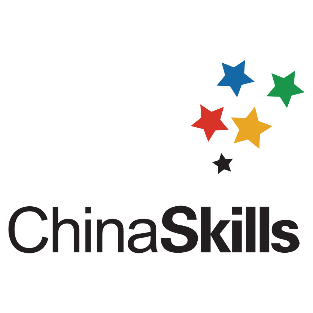 2023年全国职业院校技能大赛高职组-汽车故障检修项目《模块A汽车动力及底盘电控系统故障检修》选手报告单附件22023年全国职业院校技能大赛高职组-汽车故障检修项目《模块A汽车动力及底盘电控系统故障检修》现场评分表附件32023年全国职业院校技能大赛高职组-汽车故障检修项目《模块A汽车动力及底盘电控系统故障检修》样题说明：模块A各任务故障点数量不是固定的，但故障点总数为9～18个。附件42023年全国职业院校技能大赛高职组-汽车故障检修项目《模块B发动机及车身电控系统故障检修》选手报告单附件52023年全国职业院校技能大赛高职组-汽车故障检修项目《模块B–发动机及车身电控系统故障检修》现场评分表附件62023年全国职业院校技能大赛高职组-汽车故障检修项目《模块B发动机及车身电控系统故障检修》样题举例一、发动机无法起动（一）起动机不转，发动机无法起动（不分先后顺序）1.无钥匙进入控制单元正极电源线路断路；（9分）2.发动机控制单元供电电路断路；（9分）（二）起动机正常运转，但发动机无法起动3.燃油泵控制单元供电断路;（9分）二、发动机运转不良4. 一缸点火线圈驱动信号虚接（1000欧姆）；（9分）三、采集一缸喷油器波形（8分）四、车门故障5. 玻璃升降器开关信号线路断路；（9分）五、中控门锁故障6. 中控门锁电机供电线路断路;（9分）六、后视镜故障7. 后视镜调整开关信号线断路；（9分）七、灯光故障8.灯光开关信号线与搭铁短路（9分）说明：模块A各任务故障点数量不是固定的，但故障点总数为9～18个。附件72023年全国职业院校技能大赛高职组-汽车故障检修项目《模块B发动机及车身电控系统故障检修》样题参考答案举例说明：每个故障点的分值以及分配不是固定的，随实际情况有所调整。附件82023年全国职业院校技能大赛高职组-汽车故障检修项目《模块A汽车动力及底盘电控系统故障检修》故障设置范围附件92023年全国职业院校技能大赛高职组-汽车故障检修项目《模块B发动机及车身电控系统故障检修》故障设置范围赛项类别赛项类别赛项类别赛项类别赛项类别☑每年赛    隔年赛（单数年/双数年）☑每年赛    隔年赛（单数年/双数年）☑每年赛    隔年赛（单数年/双数年）☑每年赛    隔年赛（单数年/双数年）☑每年赛    隔年赛（单数年/双数年）赛项组别赛项组别赛项组别赛项组别赛项组别中等职业教育   ☑高等职业教育中等职业教育   ☑高等职业教育中等职业教育   ☑高等职业教育中等职业教育   ☑高等职业教育中等职业教育   ☑高等职业教育☑学生赛（个人/☑团体） 教师赛（试点） 师生同赛（试点）☑学生赛（个人/☑团体） 教师赛（试点） 师生同赛（试点）☑学生赛（个人/☑团体） 教师赛（试点） 师生同赛（试点）☑学生赛（个人/☑团体） 教师赛（试点） 师生同赛（试点）☑学生赛（个人/☑团体） 教师赛（试点） 师生同赛（试点）涉及专业大类、专业类、专业及核心课程涉及专业大类、专业类、专业及核心课程涉及专业大类、专业类、专业及核心课程涉及专业大类、专业类、专业及核心课程涉及专业大类、专业类、专业及核心课程专业大类专业类专业名称专业名称核心课程（对应每个专业，明确涉及的专业核心课程）50交通运输大类5002道路运输类500211汽车检测与维修技术500211汽车检测与维修技术汽车发动机电控系统检修、汽车底盘电控系统检修、汽车车身电控系统检修、汽车车载网络系统检修、汽车检测与故障诊断等50交通运输大类5002道路运输类500212新能源汽车检测与维修技术500212新能源汽车检测与维修技术新能源汽车动力电池及管理系统检修、新能源汽车驱动电机及控制系统检修、新能源汽车整车控制技术、新能源汽车底盘系统检修、混合动力系统检修等50交通运输大类4607 汽车制造类460702新能源汽车技术460702新能源汽车技术新能源汽车底盘技术、新能源汽车电气技术、新能源汽车动力电池及管理技术、新能源汽车驱动电机及控制技术、新能源汽车整车控制技术、新能源汽车故障检测技术50交通运输大类4607 汽车制造类460703汽车电子技术460703汽车电子技术车身电气系统原理与诊断、汽车电控系统原理与诊断、车载网络技术与数据监测等50交通运输大类4607 汽车制造类460701汽车制造与试验技术460701汽车制造与试验技术新能源汽车技术、汽车质量检验技术、汽车故障诊断技术50交通运输大类4607 汽车制造类460705汽车造型与改装技术460705汽车造型与改装技术汽车构造、汽车装调基本技能等对接产业行业、对应岗位（群）及核心能力对接产业行业、对应岗位（群）及核心能力对接产业行业、对应岗位（群）及核心能力对接产业行业、对应岗位（群）及核心能力对接产业行业、对应岗位（群）及核心能力产业行业岗位（群）岗位（群）核心能力（对应每个岗位（群），明确核心能力要求）核心能力（对应每个岗位（群），明确核心能力要求）传统汽车和新能源汽车检修新能源汽车充电设备装调检测与维护、新能源汽车检测与维修等新能源汽车充电设备装调检测与维护、新能源汽车检测与维修等具有新能源汽车常规系统维护的能力；具有新能源汽车高压系统检测与维修的能力；具有新能源汽车充电设备装调、维修的能力；具有探究学习、终身学习和可持续发展的能力；具有整合和综合运用知识分析问题和解决问题的能力具有新能源汽车常规系统维护的能力；具有新能源汽车高压系统检测与维修的能力；具有新能源汽车充电设备装调、维修的能力；具有探究学习、终身学习和可持续发展的能力；具有整合和综合运用知识分析问题和解决问题的能力传统汽车和新能源汽车检修汽车机电维修、 汽车检测、 汽车服务顾问等汽车机电维修、 汽车检测、 汽车服务顾问等具有查阅、应用汽车维修资料的能力；具有使用各种检测设备、拆装工具的能力；具有汽车故障检测与排除的能力；具有汽车电控系统、网络系统的检测与维修能力；具有一定的汽车性能检测的能力具有查阅、应用汽车维修资料的能力；具有使用各种检测设备、拆装工具的能力；具有汽车故障检测与排除的能力；具有汽车电控系统、网络系统的检测与维修能力；具有一定的汽车性能检测的能力汽车制造汽车整车和总成试验、汽车检测与标定、汽车装调、新能源汽车制造等汽车整车和总成试验、汽车检测与标定、汽车装调、新能源汽车制造等具有新能源汽车整车及关键零部件装调的能力；具有新能源汽车检测与维修的能力；具有新能源汽车制造领域相关数字技术和信息技术的应用能力；具有解决汽车售后产品质量问题的能力；具有发动机、底盘和车身各电控系统检测、故障诊断、修复的能力具有新能源汽车整车及关键零部件装调的能力；具有新能源汽车检测与维修的能力；具有新能源汽车制造领域相关数字技术和信息技术的应用能力；具有解决汽车售后产品质量问题的能力；具有发动机、底盘和车身各电控系统检测、故障诊断、修复的能力模块任务比赛时长分值结构模块A汽车动力及底盘电控系统故障检修120min10060%任务一汽车动力控制系统故障检修120min10060%任务二汽车底盘电控系统故障检修120min10060%模块B发动机及车身电控系统故障检修120min10040%任务三发动机电控系统故障检修120min10040%任务四车身电控系统故障检修120min10040%采用实操考核形式，理论考核融入实操考核中，同时应填写选手报告单采用实操考核形式，理论考核融入实操考核中，同时应填写选手报告单采用实操考核形式，理论考核融入实操考核中，同时应填写选手报告单采用实操考核形式，理论考核融入实操考核中，同时应填写选手报告单日程时间内容地点第1天8:30～11:30参赛队报到报到现场第1天14:00～15:30参赛选手熟悉比赛场地比赛现场第1天16:00～17:00领队说明会（抽签顺序号）会议室第2天7:00～8:00参赛队检录一次加密（确定身份加密号）候考室第2天7:00～8:00参赛队检录二次加密（确定比赛工位）备考室第2天8:00～10:00模块A（第1轮）赛场第2天10:20～12:20模块A（第2轮）赛场第2天12:20～13:00裁判午餐，工位设备恢复、维护赛场第2天13:00～15:00模块A（第3轮）赛场第2天15:20～17:20模块A（第4轮）赛场第2天17:40～19:40模块A（第5轮）赛场第2天21:00～23:00公示当天身份加密号成绩赛场第3天7:00～8:00参赛队检录一次加密（确定身份加密号）候考室第3天7:00～8:00参赛队检录二次加密（确定比赛工位）备考室第3天8:00～10:00模块B（第1轮）赛场第3天10:20～12:20模块B（第2轮）赛场第3天12:2～13:00裁判午餐，工位设备恢复、维护赛场第3天13:00～15:00模块B（第3轮）赛场第3天15:20～17:20模块B（第4轮）赛场第3天17:40～19:40模块B（第5轮）赛场第3天21:00～23:00公示当天身份加密号成绩赛场第4天9:30～11:30成绩发布会报告厅序号名称功能参数/技术规格数量/位备注1汽车整车（采用“燃油车+纯电动汽车”或混合动力两种方案中一种）插电式混合动力汽车主要参数NEDC续航里程（km）：≧55发动机最大功率（KW）：≧81电动机总功率（KW）：≧132汽油标号：92号电机类型：永磁同步电机电动机类型：永磁同步电池类型：三元锂电池 变速箱类型：无级变速 助力转向类型：电动助力 主动安全：ABS、制动力分配、刹车辅助、牵引力控制、车身稳定控制等灯光系统：自动大灯 后视镜功能：电动调节舒适系统：电动车窗、全自动空调环保标准：国Ⅵ12018-2023年款1汽车整车（采用“燃油车+纯电动汽车”或混合动力两种方案中一种）纯电动汽车主要参数工况续航里程：≥400km电机类型：永磁同步电机最大功率：≥90kw电池容量：≥50kWh。具备高压配电保护、继电器状态检测保护、预充电检测和主动放电安全管理、绝缘检测安全管理、碰撞安全管理、物理隔离保护、互锁检测等保护策略。安全配置：主驾驶座安全气囊、副驾驶座安全气囊、胎压报警、前排安全带未系提醒、儿童座椅接口、ABS、制动力分配、刹车辅助、牵引力控制、车身稳定控制等。12018-2023年款1汽车整车（采用“燃油车+纯电动汽车”或混合动力两种方案中一种）燃油车主要参数燃料：汽油变速箱：自动变速器主动安全配置：ABS、牵引力控制 (ASR/TCS/TRC)、刹车辅助(EBA/BAS/BA)、车道保持辅助系统、主动刹车/主动安全系统、全速自适应巡航远近光灯光源：LED 带有无钥匙进入和一键起动助力转向类型：电动助力 灯光系统：自动大灯 后视镜功能：电动调节舒适系统：电动车窗、全自动空调环保标准：国Ⅵ12018-2023年款2整车故障设置与检测连接平台1.配置线路故障设置装置、信号检测装置，纯电或插混汽车检测台配有绝缘电阻仪（测试电压包含 100 V、250 V、500 V 和 1000 V）。 2.可与整车无损连接， 可设置断路、短路、虚接、混搭、偶发、接触不良、CAN线反接等故障。 3.可进行发动机电控系统、车身电控系统、底盘电控系统、动力系统、网关等部分的信号测量、故障设置、诊断。4.支持手动设置故障，具备故障一键设置、独立恢复与一键恢复功能。1与竞赛车辆匹配3汽车故障诊断仪与竞赛车辆匹配1可自带4汽车专用示波器1.双输入通道数字示波器2.带宽：100MHz3.垂直灵敏度：5mV/div-50V/div4.触发类型：脉宽、视频、边沿、交替5.工作时间不低于7个小时1可自带5汽车专用数字万用表1.适用汽车电器元件检测,满足CATⅢ 1000V及以上等级。2.可测试直流电压（DC1000V）、交流电压（AC750V）、电阻、电容、频率、直流电流、交流电流、二极管测试、通断报警、低压显示、单位符号显示、数据保持、自动关机、过载保护、输入阻抗、采样频率、交流频响、操作方式、显示计数、钳口张开、电源等功能。1可自带6万用接线盒配备各种规格的“T”型线，能满足竞赛系统的所有保险丝、继电器、传感器、执行器插接测量之用，要有足够的通流能力和可重复插接使用能力。1可自带7绝缘电阻测试仪1.适用汽车电器元件检测,满足CATⅢ 1000V及以上等级2.绝缘测试电压：50V、100V、250V、500V、1000V3.带有通过/失败（比较）功能、保存/调用功能、远程测试探头、带电电路检测功能、容性电压自动放电功能、自动关闭功能1统一提供8拆装工具包含 7 抽屉柜形多功能工具手推车、三层零件车，主要包括：1.1/2"六角短套筒：8-24,27,30,32mm2.1/2"六角长套筒:10,12,13,14,17,19mm3.1/2"气动套筒:17,19,21,23mm4.1/2"系列 L 型扳手:250mm5.接杆:1/2"*5",1/2"*10" 6.套筒转接头:1/2"M*3/8"F7.万向接头:12.5mm8.快速棘轮扳手:12.5mm9.工作灯,充电线，油封安装工具10.橡皮锤子：30mm，45mm11.1/4"六角长套筒：4-8mm,10mm12.1/4"六角短套筒（13 件）:4,4.5,5,5.5,6-14mm13.3/8"六角套筒:8-19mm14.长套筒:10-15,17,19mm15.L型内六角扳手:1.5，2，2.5，3，4，5，6，8，1016.套筒：14，16，18mm17.游标卡尺,钢直尺,棘轮扳手（大）,棘轮扳手（中）， 棘轮扳手（小） ，旋具批头（12个），转接头，转向接杆，转向接头18.10mm系列旋具套筒T10，T15，T30，T40，T45，T50，T55，H3，H5，H6，H7，H10，PH1，PH2，PH3，P21,P22,P23,FD5.5,FD7内花键 套筒: E8,E10,E11,E12,E14,E16,E1819.双梅花扳手:8*10mm,10*12mm,14*15mm,16*17mm,18*19mm20.两用扳手:8-19mm21.豪华型 S2 穿心螺丝批:一字 6*100mm, 十字 PH#2*10mm22.钳子:6"尖嘴钳,8"鲤鱼钳,10"水泵钳23.绝缘电工胶布24.十字螺丝批:PH0*60mm,PH1*80mm,PH2*100mm, PH3*150mm25.一字螺丝批:0.42*2.5*75mm,0.8*4*100mm,1*5.5*125mm, 1.2*6.5*150mm26.绝缘开口扳手:8mm，10mm，12-15mm剥线钳,预制式扭力扳手(60-340N.m),预制式扭力扳手(5-25N.m),胎纹笔,冰点测试仪, 卡箍钳,卡簧钳（弯头）,深度尺,大一字螺丝批,卡簧钳（直头）27.油壶,刮刀,预制式扭矩扳手,拉拔器, 磁力棒,异形钳,水管堵头（长，短），橡皮水管堵头（15 长，15 短，16 长，16 短，20 长，20短）28.手摇简式千斤顶,密封性测试水管（长）, 密封性测试水管（短）,胎压表, 手摇简式千斤顶摇把,基准尺,生料带,气嘴头,胎压表气嘴头1统一提供9人员及工位安全防护套装1.人员防护套装：包括绝缘手套、耐磨手套、护目镜、安全帽2.工位安全防护套装：包括警示牌、隔离带套装、绝缘防护垫等1统一提供10绝缘工作台1.工作台台面选用实木材质，配层抽屉2.桌面采用防静电材料1统一提供1112V蓄电池充电机通用型1统一提供12尾气分析仪1.符合国家GB18285-2018《点燃式发动机汽车排气污染物排放限值及测量方法（双怠速法及简易工况法）》标准2.五气检测HC/CO/CO2/02/NOx3.测量范围不小于以下值：     HC：0～10000×10-6（ppm）vol      CO:0～10×10-2(%)volCO2:0～20×10-2(%)vol                 O2: 0～25×10-2(%)volNOx:0～5000×10-6（ppm）           vol CO:0～10×10-2(%)vol4.示值误差不小于以下值：HC±12×10-6（ppm）vol(绝对误差)或±5%(相对误差)CO±0.06×10-2(%)vol(绝对误差)或±5%(相对误差)CO2 ±0.5×10-2(%)vol(绝对误差)或±5%(相对误差)O2 ±0.1 ×10-2(%)vol(绝对误差)或±5%(相对误差)NOx ±25×10-6（ppm）vol(绝对误差)或±4%(相对误差)5.检测结果打印1统一提供13车辆举升机通用型（与竞赛车辆匹配）1统一提供模块序号内容分值合计系数模块AA1工作组织与安全201000.6模块AA2汽车动力控制系统故障检修481000.6模块AA3汽车底盘电控系统故障检修321000.6模块BB1工作组织与安全201000.4模块BB2发动机电控系统故障检修481000.4模块BB3车身电控系统故障检修321000.4序号专业技术方向知识能力要求执裁/教学工作经历专业技术职称（职业资格等级）人数/工位1汽车动力及底盘电控系统故障检修能够熟练掌握纯电动或混合动力汽车“三电”系统及底盘电控系统的结构和控制逻辑；能高压电防护；会万用表、故障检测仪、示波器等常用诊断设备使用在省级及以上汽车技术竞赛中具有执裁经验或指导学生获二等奖以上指导教师，同类赛项省级或国家级优秀指导老师优先讲师及以上职称，或高级技师（高级工程师）22发动机及车身电控系统检修能够熟练掌握燃油车或混合动力汽车发动机控制系统和车身电控系统的结构和控制逻辑，能高压电防护；会万用表、故障检测仪、示波器等常用检测设备使用在省级及以上汽车技术竞赛中具有执裁经验或指导学生获二等奖以上指导教师，同类赛项省级或国家级优秀指导老师优先讲师及以上职称，或高级技师（高级工程师）2裁判总人数裁判总人数共61人：裁判长1人，加密和解密裁判2人，现场裁判48人（根据具体工位数调整，每工位2个现场裁判），评分裁判4人、统分和核分裁判3人、评分裁判组长1人、备用裁判2人共61人：裁判长1人，加密和解密裁判2人，现场裁判48人（根据具体工位数调整，每工位2个现场裁判），评分裁判4人、统分和核分裁判3人、评分裁判组长1人、备用裁判2人共61人：裁判长1人，加密和解密裁判2人，现场裁判48人（根据具体工位数调整，每工位2个现场裁判），评分裁判4人、统分和核分裁判3人、评分裁判组长1人、备用裁判2人共61人：裁判长1人，加密和解密裁判2人，现场裁判48人（根据具体工位数调整，每工位2个现场裁判），评分裁判4人、统分和核分裁判3人、评分裁判组长1人、备用裁判2人成果内容成果内容成果内容成果形式目标数量成果标准完成时间（参考）基本资源风采展示赛项宣传片视频115分钟以上2023年7月30日前基本资源风采展示风采展示片视频310分钟以上2023年7月30日前基本资源技能概要技能介绍、技能要点评价指标word文本3与专业教学标准对接2023年11月30日前基本资源教学资源专业教材电子教材1与专业教学标准对接2023年12月30日前基本资源教学资源技能训练指导书电子教材1与专业教学标准对接2023年12月30日前基本资源教学资源大赛作品集画册1宣传2023年11月30日前基本资源教学资源技能操作规程word文本1与专业教学标准对接2023年12月30日前拓展资源案例库案例库word文本1套与专业教学标准对接2023年11月30日前拓展资源素材资源库素材资源库视频、word文本若干与专业教学标准对接2023年11月30日前拓展资源赛题库赛题库word文本1个按照大赛规范要求2023年7月30日前拓展资源优秀选手访谈优秀选手访谈视频4宣传片2023年11月30日前选手参赛号裁判签字裁判长审核裁判长审核统分裁判签字裁判签字车辆信息登记比赛时长120min实际用时实际用时项目内     容内     容内     容配分 得分备注故障现象描述通过分析得出故障可能原因维修资料查阅过程数据记录故障点和故障类型故障机理分析选手参赛号选手参赛号裁判签字裁判长抽审统分裁判签字统分裁判签字裁判签字监督仲裁签字车辆信息登记车辆信息登记比赛时间120分钟实际用时序号项目评分点评分点说 明说 明配分得分A1工作组织与安全（20分）作业准备作业准备□未检查设置隔离栏□未设置安全警示牌□未检查灭火器压力值（水基、干粉）□未安装车辆挡块□未安装车外三件套或安装位置不正确的□操作中翼子板布、格栅布自行脱落的□车内四件套（方向盘、座椅、脚垫、换挡杆）少铺或未铺或撕裂的□未完全落下驾驶员侧车窗的□未检查设置隔离栏□未设置安全警示牌□未检查灭火器压力值（水基、干粉）□未安装车辆挡块□未安装车外三件套或安装位置不正确的□操作中翼子板布、格栅布自行脱落的□车内四件套（方向盘、座椅、脚垫、换挡杆）少铺或未铺或撕裂的□未完全落下驾驶员侧车窗的A1工作组织与安全（20分）人物安全人物安全□初次起动未请示裁判而直接起动发动机□非测试需求，每次起动发动机的时间超过10秒钟，或者连续起动发动机超过3次□选手佩戴尖锐饰物，未穿安全鞋□在检查拆装蓄电池、或运转的发动机附近操作时需佩戴护目镜□初次起动未请示裁判而直接起动发动机□非测试需求，每次起动发动机的时间超过10秒钟，或者连续起动发动机超过3次□选手佩戴尖锐饰物，未穿安全鞋□在检查拆装蓄电池、或运转的发动机附近操作时需佩戴护目镜A1工作组织与安全（20分）设备使用设备使用□未正确进行万用表校零检查，主要包括万用表表笔的连接、档位的选择□未正确连接仪器、仪表和测试设备到车辆的，主要包括万用表和示波器检测探针的连接（特别是禁止黑色表笔连接到电源正极）□未正确操作车辆到测试条件而直接进行测试的，主要包括对车辆的操作是否能正确服务于测试目的□未正确进行万用表校零检查，主要包括万用表表笔的连接、档位的选择□未正确连接仪器、仪表和测试设备到车辆的，主要包括万用表和示波器检测探针的连接（特别是禁止黑色表笔连接到电源正极）□未正确操作车辆到测试条件而直接进行测试的，主要包括对车辆的操作是否能正确服务于测试目的A1工作组织与安全（20分）操作规范操作规范□断开各模块插头时，未断开蓄电池连接□完成所有任务后，按规定力矩紧固蓄电池极桩□未正确进行机油和冷却液液位检查而直接起动发动机的□测试完成后未恢复车辆的，主要包括拆卸下的部件未正确安装的、点火等其它开关未正确复位的□断开各模块插头时，未断开蓄电池连接□完成所有任务后，按规定力矩紧固蓄电池极桩□未正确进行机油和冷却液液位检查而直接起动发动机的□测试完成后未恢复车辆的，主要包括拆卸下的部件未正确安装的、点火等其它开关未正确复位的A1工作组织与安全（20分）安全操作安全操作□操作过程中，对测试设备和车辆可能构成损坏而被裁判制止的，每次扣4分，扣完为止□未规范操作造成车辆保险丝烧掉，每次扣4分，扣完为止否决项：选手损坏车辆或设备，报告裁判长，取消比赛资格□操作过程中，对测试设备和车辆可能构成损坏而被裁判制止的，每次扣4分，扣完为止□未规范操作造成车辆保险丝烧掉，每次扣4分，扣完为止否决项：选手损坏车辆或设备，报告裁判长，取消比赛资格A1工作组织与安全（20分）5S规范5S规范□仪器、工具、零件跌落或摆放凌乱的□每次测试完成后，测试设备未合理归位的，主要包括设备和工具随手放在车辆或地面等不合适的位置、设备使用完成后未关闭电源□未恢复工位到原标准工位布置状态的□仪器、工具、零件跌落或摆放凌乱的□每次测试完成后，测试设备未合理归位的，主要包括设备和工具随手放在车辆或地面等不合适的位置、设备使用完成后未关闭电源□未恢复工位到原标准工位布置状态的A2汽车动力控制系统故障检修（48分)故障现象描述故障现象描述□未在选手报告单上正确记录故障现象□未在选手报告单上正确记录故障现象A2汽车动力控制系统故障检修（48分)故障原因分析故障原因分析□未在选手报告单上正确分析出可能的故障范围□未在选手报告单上正确分析出可能的故障范围A2汽车动力控制系统故障检修（48分)故障点1测量数据记录故障点1测量数据记录□未在选手报告单上正确写出测量数据□未在选手报告单上正确写出测量数据A2汽车动力控制系统故障检修（48分)相关电路原理图绘制相关电路原理图绘制□未在选手报告单上正确绘出原理图□未在选手报告单上正确绘出原理图A2汽车动力控制系统故障检修（48分)故障点和故障机理确认故障点和故障机理确认□未在选手报告单上正确记录故障点□未在选手报告单上正确写出故障机理□未在选手报告单上正确记录故障点□未在选手报告单上正确写出故障机理A2汽车动力控制系统故障检修（48分)…………A3底盘电控系统故障检修（32分)故障现象描述故障现象描述□未在选手报告单上正确记录故障现象□未在选手报告单上正确记录故障现象A3底盘电控系统故障检修（32分)故障原因分析故障原因分析□未在选手报告单上正确分析出可能的故障范围□未在选手报告单上正确分析出可能的故障范围A3底盘电控系统故障检修（32分)故障点测量数据记录故障点测量数据记录□未在选手报告单上正确写出测量数据□未在选手报告单上正确写出测量数据A3底盘电控系统故障检修（32分)相关电路原理图绘制相关电路原理图绘制□未在选手报告单上正确绘出原理图□未在选手报告单上正确绘出原理图A3底盘电控系统故障检修（32分)故障点和故障机理确认故障点和故障机理确认□未在选手报告单上正确记录故障点□未在选手报告单上正确写出故障机理□未在选手报告单上正确记录故障点□未在选手报告单上正确写出故障机理A3底盘电控系统故障检修（32分)…………合  计合  计合  计合  计合  计合  计100序号故障范围故障现象1CAN-H与CAN-L线路相互短接低压不上电2制动开关信号线路对地短路低压不上电3BMS的低压供电继电器线路故障高压不上电4BMS接地点虚接高压不上电5电机位置传感器正弦线路短路车辆行驶异常6EPS控制模块电源线路断路车辆行驶异常7充电枪内部的CC信号线路虚接交流充电故障8车载充电机内部线路断路交流充电故障选手参赛号裁判签字裁判长审核裁判长审核统分裁判签字裁判签字车辆信息登记比赛时长120min实际用时实际用时项目内     容内     容内     容内     容配分 得分备注故障现象描述故障现象描述通过分析得出故障可能原因通过分析得出故障可能原因维修资料查阅维修资料查阅过程数据记录过程数据记录故障点和故障类型故障点和故障类型※实车测量到最小范围：元件、线路及插头、模块※实车测量到最小范围：元件、线路及插头、模块※实车测量到最小范围：元件、线路及插头、模块故障机理分析故障机理分析※分析故障部位及故障性质为什么会导致故障现象※分析故障部位及故障性质为什么会导致故障现象※分析故障部位及故障性质为什么会导致故障现象选手参赛号选手参赛号裁判签字：裁判签字：裁判长抽审统分裁判签字统分裁判签字裁判签字：裁判签字：监督仲裁签字车辆信息登记车辆信息登记比赛时间120分钟实际用时序号项目评分点评分点说 明说 明配分得分B1健康与安全（20分）作业准备作业准备□未检查设置隔离栏□未设置安全警示牌□未检查灭火器压力值（水基、干粉）□未安装车辆挡块□未安装车外三件套或安装位置不正确的□操作中翼子板布、格栅布自行脱落的□车内四件套（方向盘、座椅、脚垫、换挡杆）少铺或未铺或撕裂的□未完全落下驾驶员侧车窗的□未检查设置隔离栏□未设置安全警示牌□未检查灭火器压力值（水基、干粉）□未安装车辆挡块□未安装车外三件套或安装位置不正确的□操作中翼子板布、格栅布自行脱落的□车内四件套（方向盘、座椅、脚垫、换挡杆）少铺或未铺或撕裂的□未完全落下驾驶员侧车窗的B1健康与安全（20分）人物安全人物安全□未检查绝缘手套，测量高压部分线路未佩戴绝缘手套，裁判制止并重新佩戴□未检查防电池电解液酸碱性手套外观损伤，触碰电池包部分未佩戴防电池电解液酸碱性手套□未检查护目镜外观损伤，测量高压部分线路未佩戴护目镜□未检查安全帽外观损伤，车辆底部作业未佩戴安全帽□未检查确认电子手刹和档位的□上高压电时向裁判报告□未检查绝缘手套，测量高压部分线路未佩戴绝缘手套，裁判制止并重新佩戴□未检查防电池电解液酸碱性手套外观损伤，触碰电池包部分未佩戴防电池电解液酸碱性手套□未检查护目镜外观损伤，测量高压部分线路未佩戴护目镜□未检查安全帽外观损伤，车辆底部作业未佩戴安全帽□未检查确认电子手刹和档位的□上高压电时向裁判报告B1健康与安全（20分）设备使用设备使用□未选择正确的绝缘测试仪（本项如果错误，绝缘测试均不得分）□初次使用未正确进行万用表检查（本项如果错误，高压端测试均不得分）□未正确连接仪器、仪表和测试设备到车辆的，主要包括万用表和示波器检测探针的连接（特别是禁止黑色表笔连接到电源正极）□未正确操作车辆到测试条件而直接进行测试的，主要包括对车辆的操作是否能正确服务于测试目的□未选择正确的绝缘测试仪（本项如果错误，绝缘测试均不得分）□初次使用未正确进行万用表检查（本项如果错误，高压端测试均不得分）□未正确连接仪器、仪表和测试设备到车辆的，主要包括万用表和示波器检测探针的连接（特别是禁止黑色表笔连接到电源正极）□未正确操作车辆到测试条件而直接进行测试的，主要包括对车辆的操作是否能正确服务于测试目的B1健康与安全（20分）操作规范操作规范□断开各模块插头时，未先关闭点火开关，再断开蓄电池负极，并对蓄电池负极进行防护；断开高压插头没有验电。□完成所有任务后，按规定力矩紧固蓄电池极桩□测试完成后未恢复车辆的，主要包括拆卸下的部件未正确安装的、点火等其它开关未正确复位的□断开各模块插头时，未先关闭点火开关，再断开蓄电池负极，并对蓄电池负极进行防护；断开高压插头没有验电。□完成所有任务后，按规定力矩紧固蓄电池极桩□测试完成后未恢复车辆的，主要包括拆卸下的部件未正确安装的、点火等其它开关未正确复位的B1健康与安全（20分）安全操作安全操作□操作过程中，对测试设备和车辆可能构成损坏而被裁判制止的，每次扣4分，扣完为止□未规范操作造成车辆保险丝烧掉，每次扣4分，扣完为止否决项：选手损坏车辆或设备，报告裁判长，取消比赛资格□操作过程中，对测试设备和车辆可能构成损坏而被裁判制止的，每次扣4分，扣完为止□未规范操作造成车辆保险丝烧掉，每次扣4分，扣完为止否决项：选手损坏车辆或设备，报告裁判长，取消比赛资格B1健康与安全（20分）5S规范5S规范□仪器、工具、零件跌落或摆放凌乱的□每次测试完成后，测试设备未合理归位的，主要包括设备和工具随手放在车辆或地面等不合适的位置、设备使用完成后未关闭电源□未恢复工位到原标准工位布置状态的□仪器、工具、零件跌落或摆放凌乱的□每次测试完成后，测试设备未合理归位的，主要包括设备和工具随手放在车辆或地面等不合适的位置、设备使用完成后未关闭电源□未恢复工位到原标准工位布置状态的B2发动机控制系统故障检修（40分)故障现象描述故障现象描述□未在选手报告单上正确记录故障现象□未在选手报告单上正确记录故障现象B2发动机控制系统故障检修（40分)故障原因分析故障原因分析□未在选手报告单上正确分析出可能的故障范围□未在选手报告单上正确分析出可能的故障范围B2发动机控制系统故障检修（40分)故障点1测量数据记录故障点1测量数据记录□未在选手报告单上正确写出测量数据□未在选手报告单上正确写出测量数据B2发动机控制系统故障检修（40分)相关电路原理图绘制相关电路原理图绘制□未在选手报告单上正确绘出原理图□未在选手报告单上正确绘出原理图B2发动机控制系统故障检修（40分)故障点和故障机理确认故障点和故障机理确认□未在选手报告单上正确记录故障点□未在选手报告单上正确写出故障机理□未在选手报告单上正确记录故障点□未在选手报告单上正确写出故障机理B2发动机控制系统故障检修（40分)…………B3车身电控系统故障检修（40分)故障现象描述故障现象描述□未在选手报告单上正确记录故障现象□未在选手报告单上正确记录故障现象B3车身电控系统故障检修（40分)故障原因分析故障原因分析□未在选手报告单上正确分析出可能的故障范围□未在选手报告单上正确分析出可能的故障范围B3车身电控系统故障检修（40分)故障点测量数据记录故障点测量数据记录□未在选手报告单上正确写出测量数据□未在选手报告单上正确写出测量数据B3车身电控系统故障检修（40分)相关电路原理图绘制相关电路原理图绘制□未在选手报告单上正确绘出原理图□未在选手报告单上正确绘出原理图B3车身电控系统故障检修（40分)故障点和故障机理确认故障点和故障机理确认□未在选手报告单上正确记录故障点□未在选手报告单上正确写出故障机理□未在选手报告单上正确记录故障点□未在选手报告单上正确写出故障机理B3车身电控系统故障检修（40分)…………合  计合  计合  计合  计合  计合  计100项目内容配分故障现象描述1.无钥匙进入功能失效，钥匙指示灯不闪烁，但遥控钥匙解锁正常；2.打开车门，仪表显示车门开启状态正常，但钥匙指示灯不闪烁，一键起动开关背景灯不能点亮；3.操作一键起动开关，钥匙指示灯不闪烁，方向盘不能正常解锁，仪表未点亮；4.应急起动失效通过分析得出故障可能原因1.操作无钥匙进入时，钥匙指示灯不能闪烁，说明“各车门触摸传感器→起动许可控制模块→室外天线→钥匙”工作异常；2.拉开车门时钥匙指示灯不能闪烁，说明“门碰开关→车门控制模块（通过CAN）→起动许可控制模块→室内天线→钥匙”工作异常，但仪表显示车门开启状态正常，说明“车门触碰开关→车门控制模块（通过CAN）→仪表模块”工作正常；3.打开一键起动开关时钥匙指示灯不能闪烁，说明“一键起动开关→起动许可控制模块→室内天线→钥匙、起动许可控制模块（通过CAN）→仪表模块”工作异常；根据故障机率，各车门触摸传感器、车门触碰开关、一键起动开关、各天线同时损坏概率较小，造成以上三种故障的原因可能为共性即起动许可控制模块工作异常。可能的故障原因：起动许可控制模块自身故障或电源电路故障维修资料查阅电路图（样题略）故障检修过程1.测量起动许可控制模块的供电端子和搭铁端子对地电压：正常分别为+B、0V，实测供电端子为0V，异常；2.测量该模块供电保险的输入、输出端对地电压，正常应均为+B，实测一端为+B，另一端为0V，异常，说明供电保险断路；3.关闭一键起动开关，拔下供电保险，测量电阻为无穷大，异常；4.拆下蓄电池负极接线，测量该保险输出座孔对地阻值，应为无穷大，实测正常；5.更换故障保险，系统恢复正常故障点和故障类型确认起动许可控制模块供电保险损坏故障机理分析起动许可控制模块供电保险丝损坏，导致控制模块工作异常，无法与其他模块通讯，所以无钥匙功能失效，点火开关无法打开故障现象故障设置点低压上电异常1.围绕12V电源控制、防盗报警系统、车辆控制系统不能正常工作设置故障，故障主要设置在低压供电不正常方面。2.围绕造成仪表黑屏设置故障，故障主要设置在各种电源电路上，具体包括相关控制模块、保险丝、继电器、线路及连接器。3.围绕造成全车无电设置故障，故障主要设置在相关控制模块、继电器、相关保险丝、唤醒车辆元件、线路及连接器、关键信号的输入高压上电异常1.围绕高压供电不正常的故障现象设置故障，故障主要设置在控制模块、电源及其搭铁线路，具体包括相关控制模块、保险丝、继电器、线路及插头连接。2.围绕相关控制系统设置故障，故障主要设置在控制模块、传感器、执行器上，具体包括相关控制模块、保险丝、继电器、线路及插头连接。3.围绕动力电池管理系统不能正常工作设置故障。4.围绕电机控制系统不能正常工作设置故障。5.围绕电机驱动系统不能正常工作设置故障。6.围绕高压配电系统不能正常工作设置故障。7.围绕热管理系统（电机/电池）不能正常工作设置故障。8.围绕数据通讯系统（电机/电池）不能正常工作设置故障车辆无法正常行驶1.围绕车辆无法正常行驶的故障现象设置故障，故障主要设置在控制模块、电源及其搭铁线路，具体包括相关控制模块、控制开关、执行器、保险丝、继电器、线路及插头连接。2.围绕相关控制系统设置故障，故障主要设置在控制模块、传感器、执行器上，具体包括相关控制模块、保险丝、继电器、线路及插头连接。3.围绕电机驱动系统不能正常工作设置故障。4.围绕减速器控制系统不能正常工作设置故障。5.围绕主动安全系统不能正常工作设置故障。6.围绕驻车制动系统不能正常工作设置故障。7.围绕电动助力转向系统不能正常工作设置故障车辆无法（含交流）充电1.围绕车辆无法充电的故障现象设置故障，故障主要设置在控制模块、电源及其搭铁线路，具体包括相关控制模块、保险丝、继电器、线路及插头连接。2.围绕相关控制系统设置故障，故障主要设置在控制模块、传感器、执行器上，具体包括相关控制模块、保险丝、继电器、线路及插头连接。3.围绕交流充电线路、充电枪及其控制线路、直流充电系统等不能正常工作设置故障ABS故障检修1.围绕ABS控制模块的电源电路设置故障。2.围绕ABS系统的保险丝或继电器设置故障。3.围绕ABS的信号输入装置设置元件及线路故障。4.围绕ABS系统执行器设置元件及线路故障电动助力转向系统故障检修1.围绕EPS控制模块的电源电路设置故障。2.围绕EPS系统的保险丝或继电器设置故障。3.围绕EPS的信号输入装置设置元件及线路故障。4.围绕EPS系统执行器设置元件及线路故障电子驻车制动系统的故障检修1.围绕该系统控制模块的电源电路设置故障。2.围绕该系统的保险丝或继电器设置故障。3.围绕该系统的信号输入装置设置元件及线路故障。4.围绕该系统系统执行器设置元件及线路故障故障现象故障设置点发动机无法起动1.围绕端子控制、防盗系统不能正常工作设置故障，故障主要设置在模块、通讯、电源等方面。2.围绕造成发动机控制模块不能进入工作状态设置故障，故障主要设置在各种电源电路上，具体包括相关控制模块、保险丝、继电器、线路及连接器。3.围绕造成发动机不能起动设置故障，故障主要设置在相关控制模块、继电器、相关保险丝、起动机、线路及连接器、关键信号的输入。4.围绕相关控制系统设置故障，故障主要设置在传感器、执行器上，具体包括相关控制模块、保险丝、继电器、线路及插头连接。5.围绕燃油供给系统不能正常工作设置故障，具体包括燃油泵、控制模块、保险丝、继电器、线路及插头连接。6.围绕点火系统不能正常工作设置故障，具体包括点火系统电源、控制模块、保险丝、继电器、线路及插头连接。7.围绕进排气及真空控制系统不能正常工作设置故障，具体包括节气门驱动电机、控制模块、相关传感器、执行器、保险丝、继电器、线路及插头连接发动机工作不良1.围绕燃油供给系统不能正常工作设置故障，具体包括喷油器、传感器、控制模块、保险丝、继电器、线路及插头连接。2.围绕点火系统不能正常工作设置故障，具体包括点火线圈及点火器电源、控制模块、火花塞、保险丝、继电器、线路及插头连接。3.围绕进排气及真空控制系统不能正常工作设置故障，具体包括加速踏板位置传感器、可变配气相位控制、节气门位置传感器，节气门驱动电机、控制模块、保险丝、继电器、线路及插头连接。4.围绕电控系统不能正常工作设置故障电源管理系统围绕造成车身电气系统无法正常工作设置故障，故障主要设置在相关电源、控制模块、继电器、保险丝、线路及连接器、关键信号的输入进入及起动许可系统1.围绕进入及起动许可系统的供电、搭铁、通讯、控制模块及其相关电路，具体包括相关控制模块、保险丝、继电器、线路及插头连接。2.围绕无钥匙进入及端子控制系统、电源供给、信号传递、元器件自身及其电路设置故障，故障主要设置在钥匙（信号收发）、传感器、执行器、控制模块、保险丝、继电器、线路及插头连接车身附件电路1.围绕玻璃升降器控制系统不能正常工作设置故障，具体包括各个升降器开关、升降器电动机、控制模块、保险丝、继电器、线路及插头连接。2.围绕中控门锁控制系统不能正常工作设置故障，具体包括门锁功能开关、联锁开关、车门触摸传感器、车门天线、门锁电机、控制模块、保险丝、继电器、线路及插头连接。3.围绕后视镜控制系统不能正常工作设置故障，具体包括左右后视镜转换开关、调节开关、调节电机、控制模块、保险丝、继电器、线路及插头连接。4.围绕雨刮控制系统不能正常工作设置故障，具体包括雨刮调节开关、调节电机、控制模块、保险丝、继电器、线路及插头连接。5.围绕喇叭控制系统不能正常工作设置故障，具体包括喇叭开关、高音喇叭、低音喇叭、控制模块、保险丝、继电器、线路及插头连接。6.围绕多功能方向盘不能正常工作设置故障，具体包括定速巡航设置失效、仪表调节、声音调节等。7.围绕行李厢控制系统不能正常工作设置故障，具体包括行李厢控制开关（钥匙控制、开关控制）、电机、控制模块、保险丝、继电器、线路及插头连接灯光控制系统1．围绕灯光和信号系统不能正常工作设置各个故障点，包括远光灯、近光灯、示宽灯、制动灯、转向信号灯、尾灯、危险信号警告灯、雾灯、牌照灯、倒车灯控制系统及其电路、信号输入（开关及其线路）、控制单元输出（灯泡、模块等执行器及其线路）、相关控制单元及其电源电路故障对系统的影响。2.围绕驾驶室内部开关，面板灯照明系统，氛围灯照明的系统设置故障点，包括内部照明信号传递路径及经过的常规线路信号传递、总线传递信号、控制单元控制逻辑、MIB调节